Proiect DECIZIA ETAPEI DE INCADRARENr.      /xx,11,2023         Ca urmare a solicitării depusă de S.C. ENEX NALBANT RENEWABLE S.R.L., cu sediul în mun. Cluj-Napoca, str. Tăietura Turcului, nr. 47/11, jud. Cluj, înregistrată la APM Tulcea cu nr. 7298/24.05.2023, privind emiterea acordului de mediu pentru „EXTINDERE CENTRALĂ ELECTRICĂ EOLIANĂ NALBANT – ETAPA A 2-A ( 3 turbine cu fundații și platforme de montaj, drumuri de acces, racord electric MT)”, propus a fi amplasat în extravilan, comuna Nalbant,  sau identificat prin nr. Extravilan : T8 A74/3- nr. cad. 32655; T4 P41, Cc 41/1, Cc 41/2, Cc 41/3, Cc 41/4, Cc 41/5, Cc 41/6, Cc 41/7, Cc 41/8, Cc 41/9, Cc 41/10 – nr. cad. 37009; T5 A 49/27- nr. cad. 37063; T6 A54 – nr. cad. 37338, Drum : De 69/1 – nr. cad. 32788, De 42 – nr. cad. 37010, De 49/1 – nr. cad. 37046, De 49/2 –nr. cad. 37065, De 50 – nr. cad. 37272, Ape curgătoare 63 – nr. cad. 37380, jud. Tulcea, conform certificatului de urbanism nr. 1561 din 24.04.2023 conform Certificatului de urbanism nr. 1561 din 24.04.2023 eliberat de U.A.T. – Primăria comunei Nalbant, a depunerii memoriului de prezentare, înregistrat la APM Tulcea cu nr. 12761/03.10.2023,  în baza:- Legii nr. 292/2018 privind evaluarea impactului anumitor proiecte publice şi private asupra mediului - Ordonanței de Urgență a Guvernului nr. 57/2007 privind regimul ariilor naturale protejate, conservarea habitatelor naturale, a florei și faunei sălbatice, aprobata cu modificările și completările prin Legea nr.49/2011, cu modificările și completările ulterioare,Autoritatea competentă pentru protecția mediului Tulcea decide, ca urmare a consultărilor desfășurate în cadrul sedinței Comisiei de Analiză Tehnică din data de 24.10.2023, că proiectul “EXTINDERE CENTRALĂ ELECTRICĂ EOLIANĂ NALBANT – ETAPA A 2-A ( 3 turbine cu fundații și platforme de montaj, drumuri de acces, racord electric MT)”, propus a fi amplasat în extravilan, comuna Nalbant,  sau identificat prin nr. Extravilan : T8 A74/3- nr. cad. 32655; T4 P41, Cc 41/1, Cc 41/2, Cc 41/3, Cc 41/4, Cc 41/5, Cc 41/6, Cc 41/7, Cc 41/8, Cc 41/9, Cc 41/10 – nr. cad. 37009; T5 A 49/27- nr. cad. 37063; T6 A54 – nr. cad. 37338, Drum : De 69/1 – nr. cad. 32788, De 42 – nr. cad. 37010, De 49/1 – nr. cad. 37046, De 49/2 –nr. cad. 37065, De 50 – nr. cad. 37272, Ape curgătoare 63 – nr. cad. 37380, jud. Tulcea, se supune evaluării impactului asupra mediului fiind necesară evaluarea impactului asupra mediului, cu evaluare adecvată și fără studiu de evaluare a impactului asupra corpurilor de apă.    Justificarea prezentei decizii:	   I. Motivele pe baza carora s-a stabilit necesitatea efectuarii evaluării impactului asupra mediului sunt următoarele:proiectul propus intră sub incidenţa Legii nr.292/2018 privind evaluarea impactului anumitor proiecte publice şi private asupra mediului, fiind încadrat în anexa nr.2, pct. 3 alin. i) instalaţii destinate producerii de energie prin exploatarea energiei eoliene - parcuri eoliene;lucrările propuse în cadrul proiectului, prin analiza criteriilor din Anexa 3 a                       Legii nr. 292/2018 privind evaluarea impactului anumitor proiecte publice şi private asupra mediului, sunt de natură a genera un impact semnificativ asupra mediului.proiectul propus intră sub incidența art.28 din Ordonanța de Urgență a Guvernului nr.57/2007 privind regimul ariilor naturale protejate, conservarea habitatelor naturale, a florei și faunei sălbatice, cu modificările și completările ulterioare, având în vedere ca amplasamentul se suprapune parțial cu ROSCI0201 Podișul Nord-Dobrogran și cu ROSPA0073 Măcin Niculițel;proiectul propus nu intră sub incidenţa prevederilor art. 48 si 54 din Legea apelor nr. 107/1996, cu modificările şi completările ulterioare. 1. Caracteristicele proiectului Dimensiunea și concepția întregului proiect:Proiectul are ca scop extinderea parcului eolian existent alcătuit din 5 turbine cu putere nominală de 2,75 MW, cu un număr de 3 turbine cu o putere nominală de 4,5 MW, ce vor produce energie neconvențională cu o putere maximă instalată de 13,75 MW, platforme de montaj turbine, o organizare de șantier, reamenajarea drumurilor de acces existente și legarea acestora cu platformele de montaj și racord electric MT prin realizarea unei rețele/linii electrice subterane LES de MT (inclusiv FO) între turbine și Stația de Transformare 110/20 kV Nalbant existentă. Amplasamentul este situat în extravilan, comuna Nalbant,  sau identificat prin nr. Extravilan : T8 A74/3- nr. cad. 32655; T4 P41, Cc 41/1, Cc 41/2, Cc 41/3, Cc 41/4, Cc 41/5, Cc 41/6, Cc 41/7, Cc 41/8, Cc 41/9, Cc 41/10 – nr. cad. 37009; T5 A 49/27- nr. cad. 37063; T6 A54 – nr. cad. 37338, Drum : De 69/1 – nr. cad. 32788, De 42 – nr. cad. 37010, De 49/1 – nr. cad. 37046, De 49/2 –nr. cad. 37065, De 50 – nr. cad. 37272, Ape curgătoare 63 – nr. cad. 37380.Centrala Electrică Eoliană Nalbant (CEE NALBANT) are avizată o putere totală instalată de 27,5 MW conform Contract de Racordare nr. 7485/21.09.2010 și Aviz Tehnic de Racordare nr. 31/22.09.2009, si a fost împărțita în două etape de dezvoltare :1. Etapa 1 : 13,75 MW (5 turbine de 2,75 MW) - pusă în funcțiune în 2014;2. Etapa 2: 13,75 MW (3 turbine) - urmează a fi construită , autorizată si pusă în funcțiune până în 2025.În cadrul etapei 1 a proiectului au fost realizate următoarele lucrări:5 turbine eoliene cu fundații și platforme de montaj aferente;Drumuri de acces către platformele turbinelor eoliene;Rețea/linie electrică subterană LES MT și rețea de conexiuni informatice-fibra optica FO între turbine și Stația de Transformare 110/20 kV Nalbant;Stație de Transformare 110/20 kV Nalbant (dimensionată și echipată corespunzător și pentru racordul de MT aferent etapei a 2-a) – amplasată în incinta parcului eolian Nalbant etapa 1; Rețea/linie electrică subterană LES 110 kV și rețea FO pe o distanță de ~13 km între Stația de Transformare 110/20 kV Nalbant și Stația de conexiune/racord 110 kV Zebil Nord/ENR; Stație de conexiune/racord 110 kV Zebil Nord/ENR (dimensionată și echipată integral pentru întreg proiectul, etapa 1 + etapa 2 - 27,5 MW) – amplasată lângă LEA 110 kV Tulcea Vest Zebil;În cadrul etapei a 2-a se va realiza extinderea proiectului prin următoarele lucrări: 3 turbine eoliene cu fundații și platforme de montaj aferente; Reamenajare drumuri de acces existente și legarea acestora de platformele de montaj; Racord electric MT prin realizarea unei rețele/linii electrice subterane LES de MT (inclusiv FO) între turbine și Stația de Transformare 110/20 kV Nalbant existentă;Scopul proiectului este de a valorifica potențialul eolian al zonei prin extinderea și dezvoltarea unei noi capacități de producție a energiei regenerabile cu o putere totală instalată de 13,75 MW.Descrierea terenului :- categoria de folosinta: arabil si destinatie speciala - drum de exploatare- Parcelele pe care se amplaseaza cele 3 turbine sunt identificate prin CF nr. 32655, CF nr. 37063, CF nr. 37338, sunt in folosinta SC ENEX NALBANT RENEWABLE SRL si au urmatoarele suprafete:* parcela CF 32655 (Turbina T4) = 24,65 ha* parcela CF 37063 (Turbina T6) = 5,00 ha* parcela CF 37388 (Turbina T8) = 9,00 haVecinătăți:N – teren arabil, drum de exploatare, canal irigații;E – teren arabil, drum de exploatare, LEA 400 kV Tulcea-Tariverde;S – teren arabil, drum de exploatare, loc. Beidaud;V – terenuri agricole, drum de exploatare, UAT Stejaru Obiective de investiție: Turbine eoliene – 11 turbineOrganizare de șantier Stație de transformare Modernizare drumuri de exploatare;Realizare drumuri de acces la turbine;Traseu rețele electrice;Realizare platforme de montaj și fundații eoliene. Centrale eoliene:Centralele eoliene care se montează în acest parc eolian au următoarele caracteristici: de 4,5 MW;-  înălțime totală – 236,5 m;  - diametru rotor – 1175 m;-  înălțime turn – 149 m.Fiecare turbina eoliana este compusă dintr-un pilon tubular cu un diametru la bază de 6 m, nacelă care include generatorul, cutia de viteza, sistemul de comanda si rotorul cu cele 3 pale, totul amplasat pe o funda/ie.Pentru turbina aleasa, care este o turbina inalta, din otel, este utilizat un element structural cilindric asezat pe o flanșă oarbă aliniată cu precizie cu șuruburi de ajustare. Odată ce fundația este completă, turnul este îmbinat cu secțiunea de fundație.Fundatia este de forma octogonală, raza de 12,00 m la o adancime de 3,45 m sub nivelul initial al situ-lui. Fundatia constă dintr-o fundație placă și un montant de 0,80 m inaltime si diametrul de 6,69 m. Pentru amplasarea fundației este necesară executarea unei excavații până la adâncimea recomandată de proiect. Unghiul de înclinare al săpăturii trebuie adaptat condițiilor concrete ale solului; fosa executată trebuie să fie uscată prin asigurare a unui system de drenaj sau prin absența apei de subsol.Stratul de umplutura se realizează în jurul pilonului astfel încât să se asigure forma inițială a terenului, rămânând vizibil numai pilonul, și un trotuar de 1 m lățime în jurul acestuia.Pentru montarea turbinelor eoliene este necesara proiectarea si execuția părtți de construcții descrise în cele ce urmeazȘ.Structura de rezistenta a constructiei va fi constituita dintr-o fundatie tip radier cu grosime variabilă ce reazemă pe piloți, cu adaâcimea totală de 4,50 m si diametru de 26,50 m, cu urmatoarele dimensiuni parțiale:- Înăltimea bazei cilindrice este de 1,50 m cu un diametru de 26,50 m;- Înălțimea elevației tronconice este de 2,50 m cu un diametru inferior de 26,50 m și un diametru superior de var. 6,80 – 10,90 m ;- soclul cilindric va avea înălțimea de 0,50 m și diametru de var. 6,80 – 10,90.Aceasta se va realiza din beton armat și armături din oțel B500C. Armăturile din fundație se vor dispune radial și circular.Clasele betonului folosit vor fi C 30/37 pentru radier, C45/55 pentru piedestal și C12/15 pentru betonul de egalizare.Fundația a fost dimensionată, în conformitate cu Normativ NE 112-2004 (privind proiectarea și executarea lucrărilor de fundații directe la construcții) și a studiului geotehnic, pentru lățimea fundației de B=26,50 m și adâncimea de fundare  Df=4,00 m.Cota maximă a săppturii este -4.50 m față de cota ±0.00.Cota ±0,00m corespunde nivelului superior al fundației.Cuzinetul are un inel din oțel pentru ancorare încorporat în piciorul fundației.. Turbina este prevăzută cu un rotor cu trei pale care acționează prin intermediul unui multiplicator cu un generator dublu alimentat, controlat de convertoare de viteza de putere medie si control electronic.Pentru a maximiza potențialul eolian, turbina are prevăzut un system de rotatie, care mentine turbina orientata in functie de directia vantului.Turbina se pozitioneaza pe un pilon circular care este format din scări tubulare cu secțiune circulara, din otel laminat si sudat, care sunt unite intre ele prin flansa. Inaltimea totala a unui pilon este de maxim 150 m, partea inferioara fiind amplasata pe o fundatie din beton, iar partea superioara prezinta conexiunea directa cu coroana dintata a turbinei, prin flanse cu surub infiletat.Pentru ieșirea cablurilor turbinelor se montează prin fundații, tuburi de conducte din PVC.Platforme de montaj:Dimensiunile platformelor permanente pentru montarea pilonilor vor avea o suprafață de 1275 mp, și dimensiunile principale de 20 m x 50 m, sau suprafața de 1510 și dimensiunile principale de 30m x 50m.Suprafața însumată a platformelor temporare de montaj (vor fi dezafectate după terminarea lucrărilor) este de 4915 mp (respectiv 4000 mp pentru cazul platformelor principale de 1510 mp).Realizarea drumurilor de acces la turbine:Platforma drumurilor de acces in parc va fi de 5m, ceea ce presupune 4m parte carosabilă, încadrată cu acostamente stanga-dreapta de 0,50m ce nu pot suporta greutati din cauza pericolului degradarii acestora, de aceea transportul nacelei si in general transporturile cele mai grele nu trebuie sa atinga aceste limite.a proiectat o retea de drumuri in zona descrisa anterior si care va avea o lungime totala de 4840 m.- În cadrul parcului se vor proiecta aceste drumuri cu o platforma de 5 m , cu latimea partii carosabile de 4,0 – 4,5 m si acostamente stanga-dreapta de 0.50m- pe zona curbelor se vor prevedea supralargiri.Sectiuni tip :- reteaua de drumuri proiectata se va realiza pe un teren natural, cu caracteristici mecanice medii, de la care se asteapta o capacitate portanta medie,- in studiul de rezistenta s-a considerat ca patul drumului are un CBR 5,- sectiunea analizata a rezultat valida din punct de vedere al structurii pentru categoria de trafic care trebuie ajustata cu un coeficient de siguranta corespunzator.Drenajul :- sistemul de drenaj este dimensionat pentru a colecta apele pluviale provenind de pe platforma drumului prin niste rigole laterale,- scurgerea apelor este asigurata prin podete tubulare prevazute cu camere de cadere si aripi din beton la capete,- podetele sunt tubulare si au fost proiectate astfel incat sa poata rezista la o greutate considerabila,- panta în podete este de minim 2%, iar diametrul interior al tuburilor este 30cm.Traseu rețele electrice:Din punct de vedere funcțional și constructiv, obiectul proiectului de față cuprinde rețeaua internă de legături între turbinele din parc si anume :- Va conţine 3 turbine, numerotate : T4, T6, T8.- Putere instalata totala = 13,5 MW- Turbinele eoliene se vor interconecta între ele, în sistem buclat, în ordinea : Statie – T6 – T4 – T8 - Statie.- Secţiunea calculata de 500 mm2, este aceeasi pe toate tronsoanele.Distante LESStatie - turbina 8 = aprox. 2350mturbina 8 - turbina 4 = aprox. 1030mturbina 4 - turbina 6 = aprox. 1570mtubrina 6 - statie = aprox. 1935m2 cabluri in paralel:- statie straseu comun pana la schimbare directie spre turbina 6 = 528m- traseu comun de la turbina 4 spre turbina 8 =822m- traseu comun spre turbina 8 (intrare de la statie si plecare la turbina 4) = 112m- traseu comun spre turbina 6 (intrare de la statie si plecare la turbina 4) = 140mTraversari:- traversare de drum in fata statiei cu 2 cabluri in paralel: 7m- traversare de drum spre turbina 6 cu 2 cabluri in paralel: 10m- traversare de drum 1 cablu de la turbina 6 spre turbina 4: 28m- traversare de drum 1 cablu de la turbina 4 spre turbina 8: 34m . Traversarea se va efectua pe drumul existent si nu va afecta canalul ANIF aflat in vecinatate .- traversare de drum cu 2 cabluri in paralel spre turbina 8: 20mLungimea totală a săpăturii este de 4895 m.Utilități:Alimentarea cu energie electrică: Energia colectată în Stația de transformare 110/20 kv a parcului eolian, LES-ul de 110 Kv și rețeaua de MT din parc, realizate în etapa 1 sunt funcționale, puterea maximă produsă fiind de 13,75 MW. După realizarea obiectivului etapei 2, parcul va putea produce 13,75 MW inscriindu-se in cerintele distribuitorului zonal stabilite prin avizul tehnic de racordare (ATR) Energia termica : nu este cazul.Alimentarea cu apă: Apa necesară în perioada de construcţie va fi asigurată cu cisterne auto. Întrucât funcţionarea parcului eolian nu necesită apă tehnologică, pentru angajații temporai se va asigura apă îmbuteliată.. Evacuarea apelor uzate: funcționarea parcului eolian nu presupune consum de apă și nici deversări de ape reziduale, in zona de amplasament a parcului eolian nu avem ape curgatoare cu caracter permanent si nepermanent, amplasamentul parcului eolian este situat departe de apele de suprafata din zona drept pentru care nu prezinta influente asupra surselor de apa mentionate, utilitatile sanitare de pe organizarea de santier sunt amenajate in containere functionale mobile.Căi noi de acces sau schimbări ale celor existente:Accesul in parcul eolian se va face din drumul național DN22A, respectiv prin drumul comunal DC57, iar apoi accesul in parcul eolian se va face din drumurile de exploatare existente sau modernizate din interiorul parcului si drumurile noi de exploatare, ce se vor realiza in interiorul parcelelor.Un criteriu de proiectare a constat in micsorarea lungimii traseelor noi de drumuri, utilizarea unui numar mare de drumuri existente si minimizarea alunecarilor de teren.Drumurile vor avea o latime de 4,0-4,5 m pe sectoarele in aliniament si de 7m in curbe, din cauza supralargirilor necesare in functie de raza curbelor. Organizarea șantier: Se va realiza o organizare de santier ce va deservi intreg parcul eolian proiectat astfel : va fi amplasat pe parcela T8 si va fi împărțit în două zone :- zona cu o suprafata de aprox. 1000 mp ce va cuprinde zona administrativa a organizarii- zona cu o suprafata de aprox. 1200 mp. pentru depozitari materiale de constructii, scule, piese de schimb, platforma colectare si sortare deseuri, zona carburanti, parcari, etc. pe amplasamentul organizarii de santier 1 se vor monta :- 3 containere cu dimensiunile de 2,50 x 6,00 m, cu functiunea container scule si piese de schimb;- 1 container cu dimensiunile 2,50 x 6,00 m, cu functiunea container beneficiar;- 1 container cu dimensiunile 2,50 x 6,00 m, cu functiunea container antreprenor;- 1 container cu dimensiunile 2,50 x 6,00 m, cu functiunea container personal (vestiare);- 1 containere cu dimensiunile 2,50 x 6,00 m, cu functiunea grupuri sanitare.- 1 container cu dimensiunile 2,50 x 6,00 m, cu functiunea container cantina personal + bufet;- containere cu dimensiunile 3,00 x 5,00 m, cu functiunea container punct control, amplasate la cele doua accese in cele doua zone ale organizarii de santier;- 2 containere cu dimensiunile 2,50 x 6,00 m, cu functiunea container depozitare produse periculoase; suprafata ocupata temporar de containerele metalice prefabricate va fi de aprox. 135 mp. de asemenea, in incinta destinata organizarii de santier se vor mai amenaja spatii cu urmatoarele destinatii :- parcare,- platforma de colectare si sortare deseuri,- depozitare paleti si role cablu electric,- zona alimentare carburanti. pe gard se vor monta panouri de semnalizare, de securitate si sanatate a muncii, conform HG nr. 971/2006 specificandu-se purtarea obligatorie a castii de protectie, intrarea interzisa a autoturismelor si a persoanelor neautorizate. Totodata se vor instala punctele de control si paza pentru monitorizarea accesului in incinta. la intrarea in santier se va amplasa un panou general de semnalizare, de securitate si un panou cu datele de identificare ale santierului, marcandu-se intrarea in santier. se interzice executia fara proiect tehnic de securitate a lucrarilor cu risc ridicat si specific ce fac obiectul anexei 2 din HG 300/2006 completata prin HG 601/2007 in general, si a lucrarilor de: excavatii, sprijiniri ale excavatiilor cu adancimea peste 1,5m, sprijiniri la excavatii in spatii largi, lucrari la inaltime inclusiv schele, esafodaje, cofraje, montaj prefabricate si utilaje tehnologice, lucrari in trafic rutier si feroviar, lucrari in albiile raurilor, lucrari pe timp nefavorabil (friguros, calduros, temperaturi extreme). suprafata ocupata si afectata va fi de aprox. 2220 mp pe terenul aflat in proprietate (concesionat). dotarea containerului organizarii de santier trebuie sa asigure suprafata, conditiile si utilitatile necesare desfasurarii activitatii de birou. Amplasarea acestuia se face conform planului de organizare de santier. pentru lucratori sunt prevazute spatii pentru echipare/dezechipare. Acestea sunt special amenajate in containerul vestiar, utilat si dotat corespunzator acestui scop - iluminat si incalzit. lucratorii isi pot usca imbracamintea de lucru, daca este cazul, iar vestimentatia si efectele personale sunt pastrate in siguranta prin incuierea baracamentelor, obligatia asigurarii containerelor pentru birouri si activitati social-sanitare revine fiecarui antreprenor, subantreprenor, pentru personalul propriu, daca prin contractele dintre parti nu se prevede altfel, containerele sunt metalice realizate din panouri sandwich din tabla cutata si vata minerala. Pardoseala este din linoleum, pentru buna functionare a santierului se vor monta doua generatoare electrice pentru alimentarea santierului, accesul în incinta șantierului se face dinspre vest.la montarea containerelor si a cabinelor WC - ecologice, se vor respecta toate regulile de tehnica securitatii muncii, iar partea electrica va fi asigurata cu electricieni autorizati. organizarea de santier va fii dotata cu un punct de prim ajutor pentru cazuri de accidente, semnalizate cu inscriptii usor de identificat in situatii de urgenta, dar si ale serviciilor locale specializate pentru a interveni in vederea normalizarii situatiei si indepartarea pericolelor si limitarea efectelor. in incinta locatiei se vor organiza pichete si puncte de interventie PSI dotate cu mijloace de stins incendii,b)cumularea cu alte proiecte existente și /sau aprobate: nu este cazulc) utilizarea resurselor naturale, in special a solului, a terenurilor, a apei si a biodiversității:În faza de construcție a parcului eolian: piatra , nisip pentru amenajare drumuri de exploatare și drumuri interne; beton pentru fundațiile turbinelor eoliene; oțel pentru realizare armatură; carburanți pentru utilaje; Nu vor fi folosite resurse naturale din interiorul ariilor naturale incluse în rețeaua ecologică Natura 2000 din zona amplasamentului proiectului, toate materialele necesare realizarii proiectului se vor achiziționa din surse autorizate.  În perioada de funcționare a obiectivului: potențialul eolian existent; preparate chimice utilizate pentru funcționarea turbinelor eoliene (uleiul hidraulic, vaselina, uleiul de transformator).  d) cantitatea și tipurile de deșeuri generate/gestionate:  În timpul execuției lucrărilor rezulta deșeuri menajere și deșeuri din construcții, vor fi valorificate/eliminate prin agenți economici autorizați.Categoriile de deșeuri preconizate a fi generate pe amplasament  în perioada de construcție sunt următoarele : 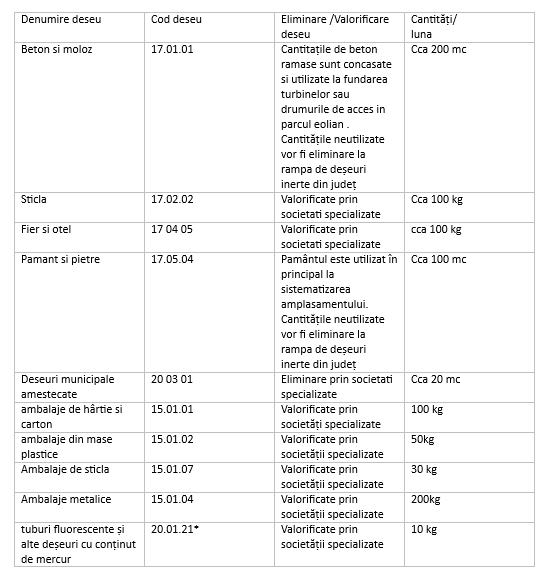 e)poluarea si alte efecte negative - emisiile vor rezulta in perioada de executie a lucrarilor, din surse mobile ( mijloacele folosite la transportul materialelor), din lucrarile efective realizate pentru executarea proiectului. Nivelul de zgomot nu va depasi nivelul prevazut de SR 10009/2017 - “ Acustica. Limite admisibile ale nivelului de zgomot din mediul ambiant;f) riscul de accidente majore si/sau dezastre relevante pentru proiectul in cauza, inclusiv cele cauzate de schimbarile climatice, conform informatiilor stiintifice – minor.g) riscurile pentru sanatatea umana – de exemplu, din cauza contaminarii apei sau a poluarii atmosferice – Conform punctului de vedere emis de Direcția de Sănătate Publicăm înregistrat la APM Tulcea cu nr. 13583/23.10.2023, proiectul are aviz sanitar.2) Amplasarea proiectuluia) Utilizarea actuala si aprobata a terenurilor: Proiectul este amplasat pe un teren situat în teritoriul administrativ al comunei Nalbant. Conform Certificatului de Urbanism nr. 1561 /24.04.2023, emis de Primăria comunei Nalbant,  folosinta actuala a terenului este de teren arabil , drumuri de exploatare, drum comunal, drum judetean, pod, neproductiv, iar destinatie propusa prin P.U.G.-urile aprobate este de  teren arabil , drum. b) bogatia, disponibilitatea, calitatea si capacitatea de regenerare relative ale resurselor naturale, inclusiv solul, terenurile, apa, biodiversitatea, din zona si din subteranul acesteia – amplasamentul proiectului se află situat parțial în ariile naturale protejate ROSPA0073 Măcin Niculițel și ROSCI0201 Podișul Nord Dobrogean;c) capacitatea de absorbție a mediului natural, acordându-se o atenție speciala urmatoarelor zone:-zone umede, zone riverane, guri ale raurilor – nu este cazul-zone costiere si mediul marin – nu este cazul;-zone montane si forestiere – conform punctului de vedere înregistrat la APM Tulcea cu nr. 15478/11.12.2023, emis de Regia Națională a Pădurilor -Romsilva- Direcția Silvică Tulceaamplasamentulproiectului nu se suprapune cu fondul forestier administrat de Direcția Silvică Tulcea prin Ocolul Silvic Niculițel Tulcea;-arii naturale protejate de interes national, comunitar, international – amplasamentul proiectului se află află situat parșial în ariile naturale protejate ROSPA0073 Măcin Niculițel și ROSCI0201 Podișul Nord Dobrogean;-zone clasificate sau protejate conform legislatiei in vigoare: situri Natura 2000 desemnate in conformitate cu legislatia privind regimul ariilor naturale protejate, conservarea habitatelor naturale, a florei si faunei salbatice; zonele prevazute de legislatia privind aprobarea Planului de amenajare a teritoriului national - Sectiunea a III-a - zone protejate, zonele de protectie instituite conform prevederilor legislatiei din domeniul apelor, precum si a amplasamentul proiectului se află situat parțial în ariile naturale protejate ROSPA0073 Măcin Niculițel și ROSCI0201 Podișul Nord Dobrogean;-zonele in care au existat deja cazuri de nerespectare a standardelor de calitate a mediului prevazute de legislatia nationala si la nivelul Uniunii Europene si relevante pentru proiect sau in care se considera ca exista astfel de cazuri– nu este cazul;  - zonele cu o densitate mare a populatiei – nu este cazul;- peisaje și situri importante din punct de vedere istoric, cultural sau arheologic – conform punctului de vedere înregistrat la APM Tulcea cu nr. 13009/09.10.2023, emis de Direcția Județeană pentru Cultură Tulcea, este necesar Avizul DJC Tulcea. 3) Tipurile sș caracteristicile impactului potențial- importanta si extinderea spațială a impactului - de exemplu, zona geografica si dimensiunea populatiei care poate fi afectata – nu poate fi cuantificat la acesata etapa  a procedurii;- natura impactului – nu poate fi cuantificat la acesata etapă a procedurii;- natura transfrontalierǎ a impactului: nu este cazul- intensitatea si complexitatea impactului: necuatificabil la aceasta etapă;- probabilitatea impactului: pe durata de implementare și exploatare a proiectului posibil semnificativ;- debutul, durata, frecventa si reversabilitatea preconizate ale impactului – nu poate fi cuantificat la aceasta etapă;- cumularea impactului cu impactul altor proiecte existente si/sau aprobate – nu poate fi cuantificat la aceasta etapă;- posibilitatea de reducere efectiva a impactului: nu poate fi cunatificat la aceasta etapă;II. Motivele pe baza carora s-a stabilit efectuarea evaluării adecvate :- Intersectarea parțială a proiectului cu ariile naturale protejate ROSPA0073 Măcin Niculițel și ROSCI0201 Podișul Nord Dobrogean, arii naturale ce găzduiesc specii de faună care se pot deplasa în zona proiectului  și habitate prioritare.- Nu se poate stabili pentru unul sau mai mulți paramatri ai obicetvelor specifice de conservare lipsa unui potențial impact semnificativ , generat de proiect, singur sau în combinație cu alte presiuni și amenințări.III. Motivele pe baza carora s-a stabilit neefectuarea evaluării impactului asupra corpurilor de apă; în conformitate cu punctul de vedere de la SGA Tulcea, înregistrat la APM Tulcea cu nr. 8480/21.06.2023, proiectul nu necesită studiu de evaluare a corpurilor de apă și nu este necesar aviz de gospodărire a apelor.Proiectul necesită elaborarea Raportului de impact asupra mediului întocmit de către persoane fizice sau juridice atestate, conform prevederilor din Ordinul M.M.A.P. nr. 1134/2020 privind aprobarea condiţiilor de elaborare a studiilor de mediu, a criteriilor de atestare a persoanelor fizice şi juridice şi a componenţei şi Regulamentului privind organizarea şi funcţionarea Comisiei de atestare.	Orice persoană care face parte din publicul interesat și care se consideră vătămată într-un drept al sau ori intr-un interes legitim se poate adresa instanței de contencios administrativ competente pentru a ataca, din punct de vedere procedural sau substanțial, actele, deciziile ori omisiunile autorității publice competente care fac obiectul participării publicului, inclusiv aprobarea de dezvoltare, potrivit prevederilor Legii contenciosului administrativ nr.554/2004, cu modificările și completările ulterioare.   	Se poate adresa instanței de contencios administrativ competente și orice organizație neguvernamentală care îndeplinește condițiile prevăzute la art. 2 din Legea nr. 292/2018 privind evaluarea impactului anumitor proiecte publice și private asupra mediului, considerându-se că acestea sunt vătămate într-un drept al lor sau într-un interes legitim.Actele sau omisiunile autorității publice competente care fac obiectul participării publicului se atacă în instanța odată cu decizia etapei de încadrare, cu acordul de mediu ori, dupa caz, cu decizia de respingere a solicitarii de emitere a acordului de mediu, respectiv cu aprobarea de dezvoltare sau, dupa caz, cu decizia de respingere a solicitării aprobării de dezvoltare.Înainte de a se adresa instanței de contencios administrativ competente, persoanele prevăzute la art. 21 din Legea nr. 292 privind evaluarea impactului anumitor proiecte publice și private asupra mediului au obligația să solicite autorității publice emitente a deciziei prevăzute la art. 21 alin.(3) sau autoritătii ierarhic superioare revocarea, în tot sau în parte, a respectivei decizii. Solicitarea trebuie înregistrată în termen de 30 de zile de la data aducerii la cunoștință publicului a deciziei.Autoritatea publică emitentă are obligația de a răspunde la plângerea prealabilă prevăzută la art. 22 alin. (1) în termen de 30 de zile de la data înregistrarii acesteia la acea autoritate.Procedura de soluționare a plângerii prealabile prevăzută la art. 22 alin. (1) este gratuită și trebuie sa fie echitabilă, rapidă și corectă.Prezenta decizie poate fi contestată în conformitate cu prevederile Legii nr.292 privind evaluarea impactului anumitor proiecte publice și private asupra mediului și ale Legii nr. 554/2004, cu modificarile și completările ulterioare.DIRECTOR EXECUTIVchim. Mirela-Aurelia RAICUÎntocmit: Mirela Corina DumitrascuA.A.A. ................../.............12.2023Bilanț teritorial:Bilanț teritorial:Nr.  crt.Specificații suprafețeSuprafață HaProcent %Observații1Suprafață studiată40,8281,1972Suprafață săpătură fundații0,2252.248Suprafață scoasă temporar din circuitul agricol3Suprafață inel suprateran0,09450,059Suprafață scoasă definitiv din circuitul agricol4Suprafață platforme de montaj0,4535,019Suprafață scoasă definitiv din circuitul agricol5Suprafață stație de transformare-0,950Suprafață scoasă definitiv din circuitul agricol6Suprafață platforme organizare de șantier0,220,950Suprafață scoasă temporar din circuitul agricol7Suprafață drumuri de exploatare propuse  spre modernizare2,1788,682Suprafață ce nu făcea parte din circuitul agricol8Suprafață drumuri de  acces noi propuse0,29254,007Suprafață scoasă definitiv din circuitul agricol9Suprafață teren scos temporar din circuitul  agricol 0,71153,199Suprafață scoasă temporar  din circuitul agricol10Suprafață teren scos  definitiv din circuitul agricol 1,06510,568Suprafață teren scos definitiv din circuitul agricolȘef Serviciu Avize, Acorduri, Autorizații ing. Daniela STRĂINU      Şef Serviciu	               Calitatea Factorilor de Mediu       ing. Elena MICU